ГУО «Средняя школа №7 г.Калинковичи», Алданов Антон, 7 «Б» классВсё ярче звезды, небо голубей, Но отчего-то вдруг сжимает сердце, Когда мы вспоминаем всех детей, Которых та война лишила детства. Их защитить от смерти не смогли Ни сила, ни любовь, ни состраданье. Они остались в огненной дали, Чтоб мы сегодня их не забывали. И память эта прорастает в нас, И никуда нам от нее не деться. Что, если вдруг опять придет война, Вернется к нам расстрелянное детство...Наибольшей бедой для всех цивилизаций и народов всегда были войны. К сожалению, они являлись и сейчас остаются неизбежным спутником исторического процесса, но их разрушающее воздействие неодинаково на разных территориях. Больше страдают те места, которые находятся на пересечении военно-политических путей, такова и наша многострадальная белорусская земля. Особое место в нашей истории принадлежит Великой Отечественной войне советского народа против немецко-фашистских захватчиков. Огненным вихрем она прошла по всей Белоруссии.Печальных примеров тяжелой участи детей в военное время можно приводить много. Нельзя не вспомнить о детских концентрационных лагерях, устроенных фашистами. В них маленькие пленники подвергались нечеловеческим пыткам, «нацистские врачи» ставили на них чудовищные опыты, дети умирали мучительной смертью.Великая Отечественная война стала суровым испытанием для нашего народа. Мне сейчас четырнадцать лет и из рассказов родных я знаю, что жители бывшего Советского Союза не были готовы к Великой Отечественной войне. Но все равно наш народ мужественно защищал свою Родину. В этой войне погибло очень много людей. Наши военные были храбрыми и поступали, как настоящие герои. Те, кто не воевал, тоже делали для Победы все возможное: оружие, патроны, боевые машины, сеяли хлеб, шили одежду и т.д. Все это делали женщины, дети, старики.В наших семьях бережно хранят память о войне, потому что многие наши родственники участвовали в ней. На этой войне воевали наши прадеды и прабабушки.«Никто не забыт. Ничто не забыто...»Я хочу рассказать о своей прабабушке, Игнатович Нине Игнатьевне.Игнатович Нина Игнатьевна родилась в г.Калинковичи в 1931 году в семье Игнатовича Игната Наумовича и Игнатович Степаниды Дмитриевны. Отец нашей героини родился в 1886 году в д.Савичи. Окончил 4 класса церковно - приходской школы, а затем кадетское училище. Во время гражданской войны 1917 года добровольцем ушел в Красную армию, работал машинистом бронепоезда, который возил военнослужащих в г. Москва на прием к Ленину.Воспоминания Нины Игнатьевны: «Во время одной из поездок в пути выстрелами был поврежден паровоз, на котором ехали военнослужащие Красной армии. Тогда папа на ходу отремонтировал его».В боях во время войны дважды был ранен и лечился в госпитале в г.Москва. После окончания войны переехал жить в г.Калинковичи, работал в депо бандажником и столяром. В 1941 году, когда началась Великая Отечественная война, Игнат Наумович остался один с детьми Владимиром 1927г.р., Михаилом 1929 г.р., Ниной 1931 г.р., Зинаидой 1935 г.р., Надеждой 1939г.р., так как Степанида Дмитриевна умерла.Мать Нины Игнатьевны, Игнатович Степанида Дмитриевна (в девичестве - Драгун) родилась в 1901 году в деревне Березняки в многодетной семье. Ее отца, деда нашей героини, в 1937 году раскулачили, отобрав у его семьи три дома и большой яблоневый сад. В 1922 году родители Нины Игнатьевны поженились и в течение совместной жизни родили пятерых детей, поэтому Степанида Дмитриевна не работала, а занималась семьей и домом.В 1941 году, когда началась Великая Отечественная война, Нине Игнатьевне было только 10 лет, и так как она была самая старшая из дочерей на ее плечи легла вся работа по дому: варить обед, убирать квартиру, стирать белье и смотреть младших сестер. В городе были строгие порядки, соседи и знакомые боялись прийти к детям и помочь по хозяйству, так как боялись расстрела.Воспоминания Нины Игнатьевны: «На игры времени не было. Жили мы очень бедно, так как негде было заработать денег, Калинковичи были оккупированы немецкими войсками».Отец нашей героини во время оккупации как мог помогал партизанам и по их приказу пошел работать на круподерку. Он привозил домой муку и крупу, а Нина Игнатьевна раздавала ее тем, кто приходил к ним домой. Так осуществлялась связь партизан с мирным населением.Воспоминания Нины Игнатьевны: «Помню такой случай. Пришли к папе двое мужчин. О чем они говорили, я не знаю. Но утром, когда я убирала в комнате, под столом нашла ключ. Я говорю папе: «Смотри, папа, кто - то потерял ключ у нас». Папа взял ключ и сказал: «Это мне приказ». Затем ушел на работу. Домой он привозил крупу и ставил ее в кладовую. А мне сказал, что если будут приходить женщины с красной лентой на рукаве, то я должна давать им мешочки с крупой. И это продолжалось очень долго. Теперь я знаю - это были партизанские связные».Во время оккупации г.Калинковичи семья Нины Игнатьевны жила в доме, расположенном на улице Кирова, а в старой школе №1 была расположена жандармерия.Воспоминания Нины Игнатьевны: «Мы обедали, а по улице немцы везли раненых партизан. Кровь так и капала с них на дорогу. Мы все положили ложки, и больше в этот день никто не смог ничего есть. Очень страшно было так жить».Молодежь и детей постарше немцы увозили в Германию. Жители города прятались, где могли, одевали на себя драные тряпки и притворялись стариками или больными, чтобы их не угнали на работы.Воспоминания Нины Игнатьевны: «Брата Володю немцы увезли в г.Мозырь, чтобы отправить на работы в Германию, а он был инвалидом, у него была парализована рука, но немцы не обратили на это внимания. Папа поехал его выручать, и когда они с сыном шли обратно, фашисты их поймали и отдали полицаю, чтобы он их расстрелял. Этот полицай жил через один дом от нас и знал, что у папы пятеро детей, и он воспитывает их сам. Полицай отвел папу в лес и выстрелил в воздух, а ему сказал, чтобы он бежал домой. Придя домой, папа сказал, что не помнит, как добирался до дома: шел, или бежал, или катился».В 1944 в день освобождения г.Калинковичи в семье Нины Игнатьевны случилось горе - умерла младшая сестра Надежда.	Воспоминания Нины Игнатьевны: «Помню день, когда освобождали Калинковичи. На дворе была зима, было очень холодно. Во время боя мы сидели в окопе и боялись вылезти, а когда все закончилось, пришли домой и легли спать. Утром все проснулись, а Наденька была уже мертвая».После освобождения г.Калинковичи советскими войсками отец Нины Игнатьевны вернулся на работу в паровозное депо, он дожил до преклонных лет и умер в 1970 году.В 1944 году наша героиня пошла в третий класс. В 1949 году, окончив 7 классов, она поступила в Петриковское педучилище, по специальности - учитель начальных классов. В 1953 году Нину Игнатьевну направили на работу в д.Караватичи, где она проработала 7 лет. Следующим местом работы нашей героини до 1979 года стала д.Малые Автюки. Позднее ее перевели работать в г. Калинковичи в школу №7, где она проработала до выхода на пенсию. За это время Нина Игнатьевна окончила Мозырский педагогический институт имени Н.К.Крупской (1973 - 1978г.г.) заочно. Все экзамены она сдавала досрочно, диплом получила по специальности «педагог - методист». За время работы Нина Игнатьевна получила 13 почетных грамот и в 1970 году медаль « За доблестный труд!»В 1966 году у Нины Игнатьевны родился сын Куис Юрий Александрович, который после окончания школы и Высшего командного училища прошел суровую военную школу в Чечне. А после окончания Московской военной академии живет и работает в г.Москве заместителем начальника Московской Военной академии. Женат, имеет сына и дочь, и две внучки.В 2016 году Нина Игнатьевна, в возрасте 85 лет, умерла.Несомненно, что Великая Отечественная война принесла много горя не в одну семью, а точнее сказать, вряд ли можно найти семью, которую бы эта страшная война обошла стороной. У кого-то на это войне погиб отец, брат, муж. В это нелегкое время тяжело приходилось женщинам, которые остались без опоры и справлялись со всеми трудностями сами. Но нельзя забывать и о детях этого времени. Можно сказать, что у детей этих не было детства. Стать взрослыми им пришлось очень рано. И дело даже не в том, что им приходилось работать наравне с взрослыми. Эти дети пережили смерть близких, голод, холод, страх. Страх того, что ты остался один на всем белом свете, страх того, что твоя жизнь может закончиться в любой момент, так и не начавшись.Дети войны не становились черствыми, просто они быстро повзрослели, но обладали неповторимыми качествами, которыми вряд ли может быть наделен подросток нашего времени. Я трепетно отношусь к тому, что происходило тогда с людьми. Так как понимаю, что это - образец мужества, который вряд ли еще когда-то встретится в наше время.Поговорив с людьми, лицом к лицу столкнувшимися с войной, я понял, какое это горе. Сейчас у меня и моих одноклассников все есть: одежда, еда, тетради и учебники. У всех есть дом, у нас много свободного времени и мы можем ходить на кружки, в библиотеку, в клуб, много гулять. У нас есть возможность учиться, узнавать много нового. И я благодарен тем взрослым и детям, которые, не жалея себя, боролись за мир на земле.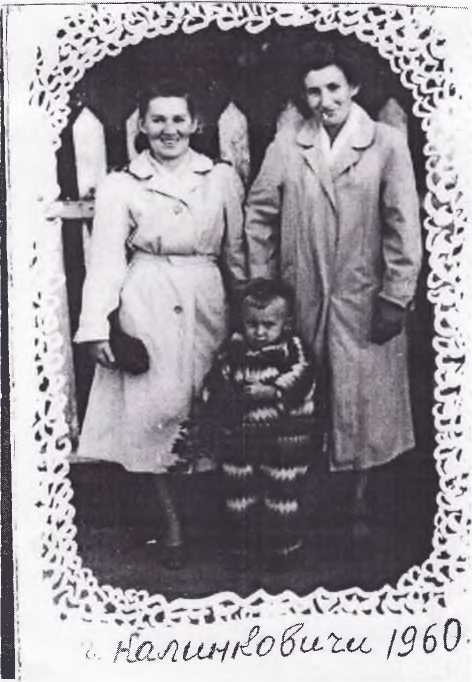 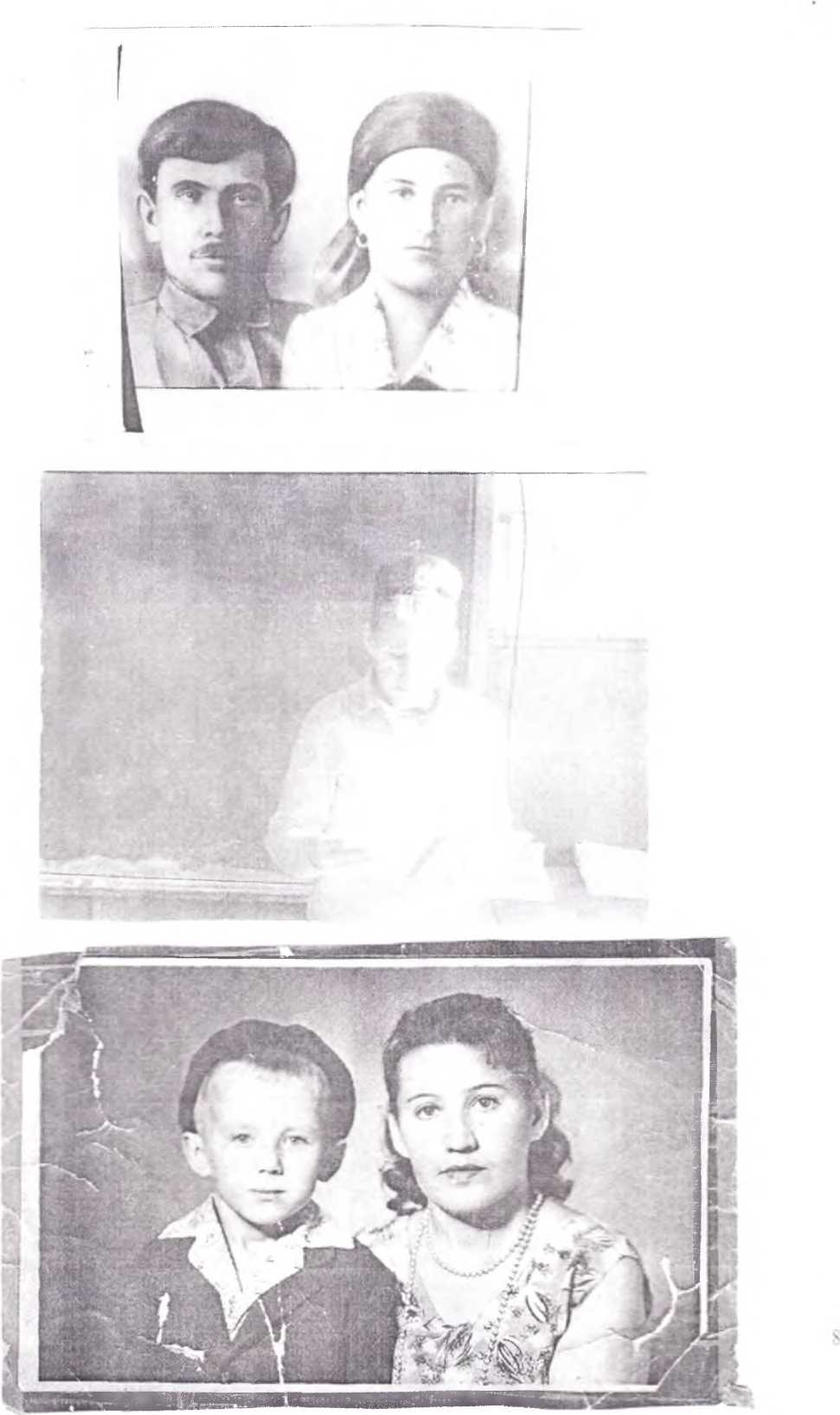 